§1354.  General partner's liability1.  Joint and several liability.  Except as otherwise provided in subsections 2 and 3, all general partners are liable jointly and severally for all obligations of the limited partnership unless otherwise agreed by the claimant or provided by law.[PL 2005, c. 543, Pt. C, §2 (NEW).]2.  Pre-existing obligation.  A person that becomes a general partner of an existing limited partnership is not personally liable for an obligation of a limited partnership incurred before the person became a general partner.[PL 2005, c. 543, Pt. C, §2 (NEW).]3.  Obligation of limited liability limited partnership.  Subject to the provisions of subsection 4, an obligation of a limited partnership incurred while the limited partnership is a limited liability limited partnership, whether arising in contract, tort or otherwise, is solely the obligation of the limited partnership. A general partner is not personally liable, directly or indirectly, by way of contribution or otherwise, for such an obligation solely by reason of being or acting as a general partner. This subsection applies despite anything inconsistent in the partnership agreement that existed immediately before the consent required to become a limited liability limited partnership under section 1356, subsection 2, paragraph B.[PL 2005, c. 543, Pt. C, §2 (NEW).]4.  Professional limited liability limited partnership exception.  A  partner of a professional limited liability limited partnership is jointly and severally liable for claims arising from the rendering of a professional service by such a professional limited liability partnership if that partner:A.  Personally and directly participated in rendering that portion of the professional service that was performed negligently or in breach of any other legal duty; or  [PL 2005, c. 543, Pt. C, §2 (NEW).]B.  Directly supervised and controlled that portion of the professional service rendered by another person that was performed negligently or in breach of any other legal duty.  [PL 2005, c. 543, Pt. C, §2 (NEW).]For purposes of this subsection, a "professional limited liability limited partnership" means a limited liability limited partnership that, by virtue of the business conducted by it, would be required to incorporate under the Maine Professional Service Corporation Act if that limited partnership were a corporation.[PL 2005, c. 543, Pt. C, §2 (NEW).]SECTION HISTORYPL 2005, c. 543, §C2 (NEW). The State of Maine claims a copyright in its codified statutes. If you intend to republish this material, we require that you include the following disclaimer in your publication:All copyrights and other rights to statutory text are reserved by the State of Maine. The text included in this publication reflects changes made through the First Regular and First Special Session of the 131st Maine Legislature and is current through November 1. 2023
                    . The text is subject to change without notice. It is a version that has not been officially certified by the Secretary of State. Refer to the Maine Revised Statutes Annotated and supplements for certified text.
                The Office of the Revisor of Statutes also requests that you send us one copy of any statutory publication you may produce. Our goal is not to restrict publishing activity, but to keep track of who is publishing what, to identify any needless duplication and to preserve the State's copyright rights.PLEASE NOTE: The Revisor's Office cannot perform research for or provide legal advice or interpretation of Maine law to the public. If you need legal assistance, please contact a qualified attorney.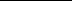 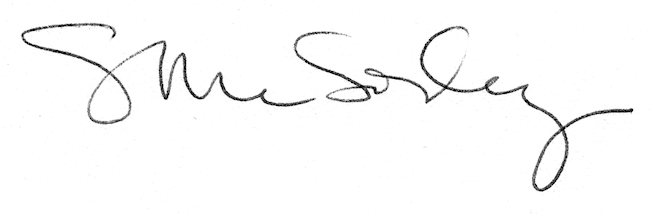 